W odpowiedzi na zapytanie dotyczące:Remont wnętrz budynku szkoły w zakresie posadzek, schodów, ścian w części komunikacyjnej.W związku z otrzymanym ofertą –mam pytanie odnośnie zastosowanego  materiału w balustradach.1/ Z uwagi na  termin realizacji prac jak również miejscem zabudowania balustrad- proponujemy zrezygnować z cynkowania ( niższe koszty oraz termin wykonania takiej usługi około trzy tygodnie). 2/ Również zastosowane profile konstrukcyjne zmienić ich grubość z 5mm na 2 mm oraz profil na wypełnienie 40/10 (trudno dostępny) zamienić na 40/20 dostępny w sprzedaży.Ogólnie cała balustrada będzie lżejsza oraz tańsza w materiale budowlanym.Odpowiedź:Zakres prac przy balustradach pozostaje bez zmian. Ze względu na intensywne użytkowanie, wskazane jest zabezpieczenie balustrad przez ocynkowanie i zastosowanie grubszych profili gr. 5mm. Zastosowanie profilu wypełniającego 40/10, wynika z nawiązania do przęseł projektowanego ogrodzenia terenu.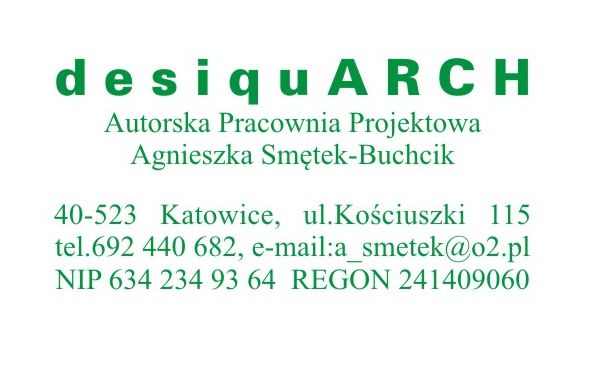 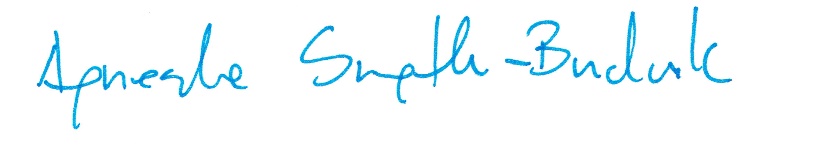 